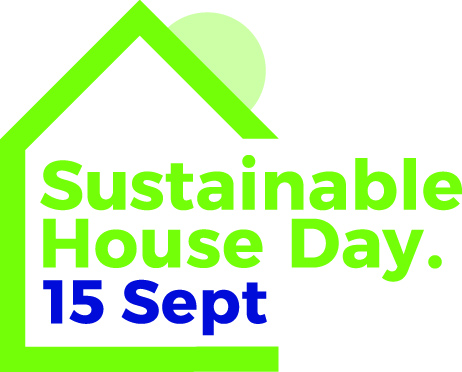 GOLD COIN DONATIONWe will be asking for a gold coin donation to visit this property.  This money will Be ALLOCATED TO:(Please insert reason ie – cover costs, charity, etc)